Child Labor in the Industrial RevolutionCreate a project about child labor during the Industrial Revolution. For any of the following projects, you need to include evidence from the articles we read in class. Evidence could include the hours the children worked, the wages, conditions and so forth. For these projects you may cut out and use any of the photographs in your Child Labor Packet. You may use the computers in the lab or do the project by hand.Pretend you are an employer looking to hire children to work on your farm or in your factory. Create an advertisement (text and images) that will entice them to come work for you. Explain what is required of them, the hours, working conditions, location, etc.Create a brochure against child labor that a mill worker may have created to explain why they were on strike. You will need to look into why mill workers were striking.Create a photo album about child labor using 5 photographs. Create a plausible story for each photo. (100 words per story)Create the front page of a newspaper with 2 articles (250 words each) about child labor during the Industrial Revolution…must have title of newspaper, headings, images, captions, headlines, etc.Research child labor issues today. Create a Venn Diagram that compares the issues today with the issues during the Industrial Revolution.  This is a 100 point project grade. You will have 3 class periods to complete the project so make the necessary adjustments to make sure it gets done.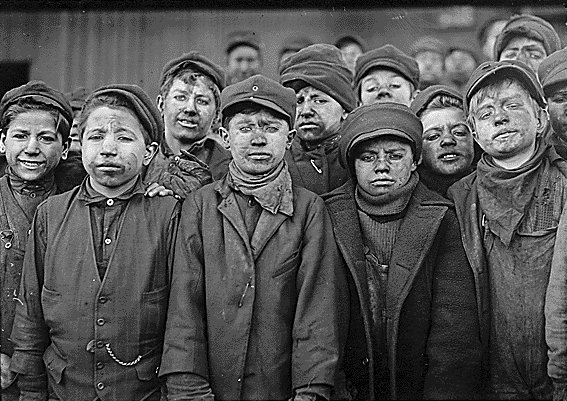 